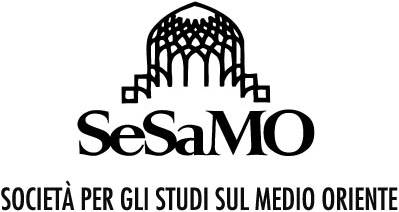 14th SeSaMO ConferencePaths of Resistance in the Middle East and North AfricaUniversity of Turin (Italy)31 January–2 February 2019TITLE AND NUMBER OF THE PANEL: ………………….………….TITLE OF THE PAPER: ……………..	ABSTRACT:  ACADEMIC PROFILE: EMAIL ADDRESS: …………………………………….(250 words max, font: calibri 10) (50 words max for each profile, font: calibri 10) 